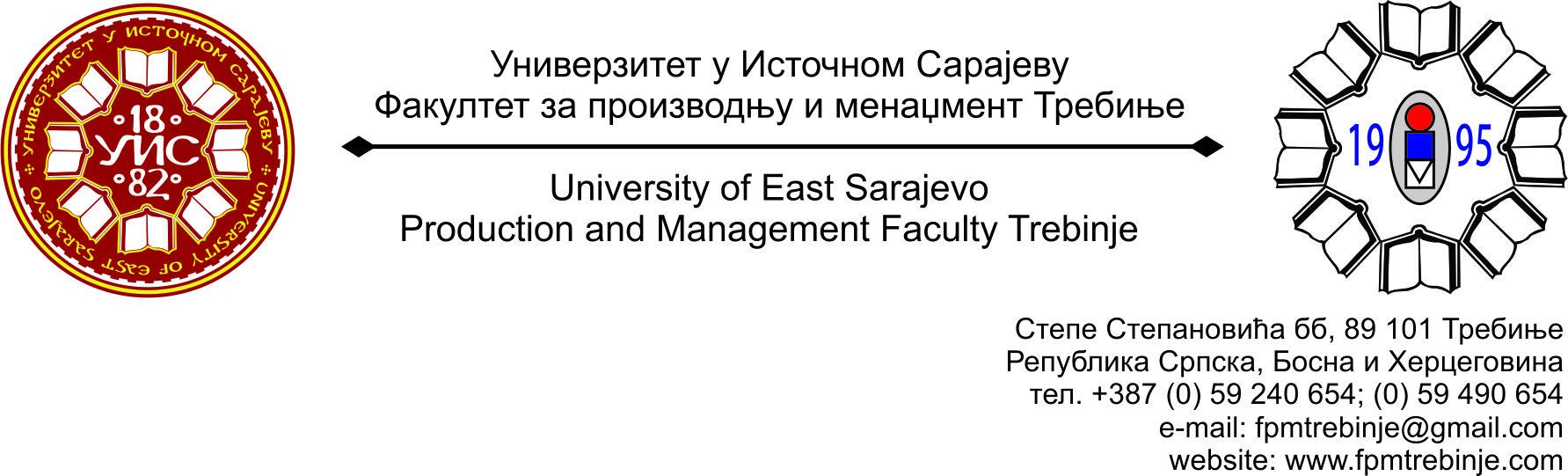 Број:  539/2015Датум: 25.05.2015.  године                На основу члана 59. Статута Универзитета у Источном Сарајеву,  члана 5. Пословника о раду Научно-наставног вијећа, сазивам 16. /шеснаесту/ редовну сједницу Научно - наставног вијећа Факултета за производњу и менаџмент Требиње.                За сједницу предлажем сљедећи:	               ДНЕВНИ РЕДУсвајање Дневног реда;Усвајање Записника са 15.  /петнаесте/ редовне сједнице Научно-наставног вијећа;Усвајање Записника са 1. /прве/ ванредне сједнице Научно-наставног вијећа одржане електронским путем;Доношење одлуке о одржавању 5. Математичке конференције Републике Српске;Именовање Почасног, Научног и Организационог одбора 5. Математичке              конференције Републике Српске;Разматрање Извјештаја комисије за оцјену подобности теме докторске дисертације под називом “Развој модела предикције процеса обраде бушењем на бази квалитета обрађене површине“ и кандидата мр Радослава Вучуревића;Фомирање Комисије за спровођење студентске анакете за љетни семестар 2014/2015. године;Захтјев асистента Марине Милићевић за учествовање на научном скупу „13th  International Interdisciplinary Seminar on Mathematical Models and Modeling in Laser Plasma Processes and Advances Science Tehnologies“ који се одржава у Петровцу од 30.05. 2015. до  06.06.2015. године;Анализа пролазности у јануарско-фебруарском испитном року;Проблематика наставног процеса;Захтјеви студената Научно - наставном вијећу Факултета за добијање сагласности на тему за израду дипломског, односно завршног рада на првом циклусу студија;Информацијe декана;Студентска питања;Текућа питања.Сједница Научно-наставног вијећа ће се одржати у петак 29.05.2015. године са почетком у 13.00 часова у амфитеатру Факултета.	                                                                                                                                                                     Предсједник                                                                      Научно - наставног вијећа                                                                                  Проф. др Душан Јокановић